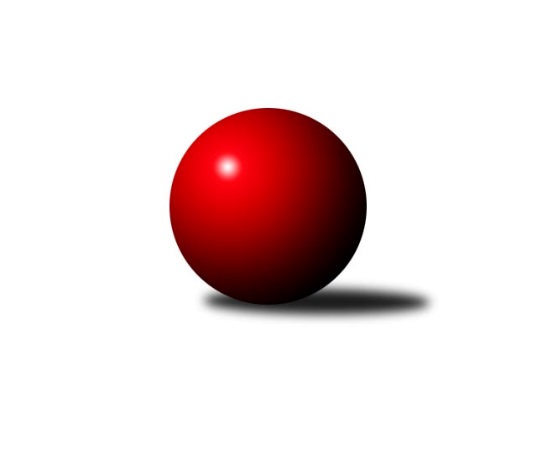 Č.19Ročník 2023/2024	23.3.2024Nejlepšího výkonu v tomto kole: 3793 dosáhlo družstvo: ŠK Železiarne PodbrezováInterliga 2023/2024Výsledky 19. kolaSouhrnný přehled výsledků:FTC KO Fiľakovo	- Škk Trstená Starek	1:7	3399:3601	6.0:18.0	23.3.TJ Sokol Husovice	- KK Slavoj Praha	2:6	3475:3673	10.5:13.5	23.3.KK Inter Bratislava	- TJ Sokol Duchcov	5:3	3526:3522	12.0:12.0	23.3.TJ Valašské Meziříčí	- KK Ježci Jihlava	1:7	3623:3698	8.5:15.5	23.3.TJ Rakovice	- ŠK Železiarne Podbrezová	2:6	3685:3793	8.0:16.0	23.3.Tabulka družstev:	1.	ŠK Železiarne Podbrezová	17	16	0	1	116.0 : 20.0 	281.5 : 126.5 	 3750	32	2.	KK Ježci Jihlava	17	11	2	4	89.0 : 47.0 	239.5 : 168.5 	 3611	24	3.	Škk Trstená Starek	17	9	4	4	81.0 : 55.0 	222.5 : 185.5 	 3595	22	4.	TJ Valašské Meziříčí	17	9	0	8	63.5 : 72.5 	195.0 : 213.0 	 3531	18	5.	TJ Rakovice	18	8	2	8	69.5 : 74.5 	212.0 : 220.0 	 3543	18	6.	TJ Sokol Duchcov	17	8	1	8	67.0 : 69.0 	191.5 : 216.5 	 3511	17	7.	KK Slavoj Praha	18	6	4	8	67.0 : 77.0 	209.0 : 223.0 	 3561	16	8.	KK Inter Bratislava	17	6	1	10	56.5 : 79.5 	176.0 : 232.0 	 3503	13	9.	SKK Rokycany	17	6	1	10	55.0 : 81.0 	199.5 : 208.5 	 3539	13	10.	FTC KO Fiľakovo	18	4	1	13	50.0 : 94.0 	191.0 : 241.0 	 3480	9	11.	TJ Sokol Husovice	17	3	2	12	45.5 : 90.5 	162.5 : 245.5 	 3436	8Podrobné výsledky kola:	 FTC KO Fiľakovo	3399	1:7	3601	Škk Trstená Starek	Patrik Flachbart	148 	 153 	 131 	134	566 	 0:4 	 630 	 153	166 	 154	157	Mikolaj Konopka	Erik Gallo *1	101 	 130 	 115 	130	476 	 0:4 	 609 	 158	138 	 165	148	Daniel Pažitný	Róbert Kluka	145 	 141 	 152 	170	608 	 2:2 	 617 	 141	167 	 158	151	Lukáš Juris	Milan Kojnok	152 	 164 	 142 	141	599 	 2:2 	 546 	 119	133 	 151	143	Stanislav Dzurek	Damián Knapp *2	145 	 142 	 140 	149	576 	 1:3 	 578 	 135	150 	 142	151	Peter Šibal	Sándor Szabó	137 	 151 	 144 	142	574 	 1:3 	 621 	 160	141 	 155	165	Martin Kozákrozhodčí: střídání: *1 od 31. hodu Ladislav Flachbart, *2 od 1. hodu Patrik KovácsNejlepší výkon utkání: 630 - Mikolaj Konopka	 TJ Sokol Husovice	3475	2:6	3673	KK Slavoj Praha	Tomáš ŽiŽlavskÝ	145 	 162 	 121 	140	568 	 1.5:2.5 	 624 	 170	162 	 155	137	František Rusín	David PlŠek	150 	 153 	 146 	140	589 	 2:2 	 611 	 142	149 	 158	162	Zdeněk Gartus	Jakub Haresta	129 	 147 	 132 	163	571 	 1:3 	 612 	 162	134 	 149	167	Michal Koubek	Tomáš VÁlka	147 	 138 	 143 	160	588 	 3:1 	 609 	 144	167 	 139	159	Petr Pavlík	Radek Janás	146 	 134 	 147 	139	566 	 3:1 	 534 	 139	131 	 119	145	Lukáš Janko	Michal Šimek	145 	 150 	 154 	144	593 	 0:4 	 683 	 165	176 	 186	156	Jaroslav Hažvarozhodčí: Nejlepší výkon utkání: 683 - Jaroslav Hažva	 KK Inter Bratislava	3526	5:3	3522	TJ Sokol Duchcov	Marek Harčarík	136 	 161 	 167 	147	611 	 3:1 	 594 	 165	154 	 136	139	Matěj Novák	Jakub Kičinko	141 	 150 	 176 	148	615 	 3:1 	 551 	 144	142 	 127	138	David Horák	Marek Zajko	137 	 135 	 157 	127	556 	 1:3 	 572 	 149	151 	 140	132	Milan Stránský	Radoslav Fuska	165 	 132 	 173 	137	607 	 2:2 	 582 	 134	138 	 149	161	Jaroslav Bulant	Miroslav Fiedler	133 	 145 	 129 	145	552 	 1:3 	 588 	 154	156 	 144	134	Jan Endršt	Martin Pozsgai	140 	 139 	 155 	151	585 	 2:2 	 635 	 175	165 	 154	141	Zdeněk Ransdorfrozhodčí: Nejlepší výkon utkání: 635 - Zdeněk Ransdorf	 TJ Valašské Meziříčí	3623	1:7	3698	KK Ježci Jihlava	Jakub Pekárek	144 	 167 	 155 	155	621 	 1:3 	 627 	 146	155 	 163	163	Tomáš Valík	Jiří Mrlík	150 	 138 	 161 	149	598 	 2:2 	 606 	 143	151 	 146	166	Robin Parkan	Tomáš Juřík	151 	 133 	 151 	145	580 	 0.5:3.5 	 603 	 151	136 	 157	159	Ondřej Matula	Ondřej Topič	159 	 158 	 158 	142	617 	 1:3 	 636 	 164	161 	 147	164	Mojmír Holec	Tomáš Cabák	157 	 168 	 155 	156	636 	 3:1 	 620 	 143	157 	 166	154	Daniel Braun	Dalibor Jandík	140 	 141 	 147 	143	571 	 1:3 	 606 	 159	166 	 149	132	Lukáš Vikrozhodčí: Nejlepšího výkonu v tomto utkání: 636 kuželek dosáhli: Mojmír Holec, Tomáš Cabák	 TJ Rakovice	3685	2:6	3793	ŠK Železiarne Podbrezová	Lukáš Nesteš	163 	 156 	 161 	148	628 	 2:2 	 611 	 157	139 	 162	153	Peter Nemček	Martin Dolnák	133 	 134 	 160 	150	577 	 0:4 	 653 	 166	162 	 162	163	Rostislav Gorecký	Marcel Ivančík	165 	 153 	 157 	163	638 	 2:2 	 640 	 146	169 	 155	170	Jan Bína	Peter Magala	168 	 156 	 126 	142	592 	 1:3 	 622 	 175	147 	 149	151	Bystrík Vadovič	Šimon Magala	168 	 154 	 163 	158	643 	 2:2 	 621 	 155	163 	 168	135	Petr Hendrych	Boris Šintál	152 	 170 	 141 	144	607 	 1:3 	 646 	 161	142 	 170	173	Jiří Veselýrozhodčí: Nejlepší výkon utkání: 653 - Rostislav GoreckýPořadí jednotlivců:	jméno hráče	družstvo	celkem	plné	dorážka	chyby	poměr kuž.	Maximum	1.	Jaroslav Hažva 	KK Slavoj Praha	646.23	402.0	244.3	0.5	10/10	(706)	2.	Jan Bína 	ŠK Železiarne Podbrezová	640.98	405.8	235.2	0.8	10/10	(687)	3.	Peter Nemček 	ŠK Železiarne Podbrezová	640.92	398.3	242.6	0.4	9/10	(702)	4.	Mikolaj Konopka 	Škk Trstená Starek	635.49	397.7	237.8	1.3	10/10	(693)	5.	Rostislav Gorecký 	ŠK Železiarne Podbrezová	622.15	393.9	228.2	0.5	10/10	(659)	6.	Miroslav Vlčko 	KK Inter Bratislava	621.33	395.6	225.7	1.0	6/9	(647)	7.	Petr Hendrych 	ŠK Železiarne Podbrezová	618.83	386.9	232.0	0.2	10/10	(666)	8.	Jiří Veselý 	ŠK Železiarne Podbrezová	617.70	396.4	221.3	1.1	7/10	(685)	9.	Marcel Ivančík 	TJ Rakovice	617.37	397.9	219.4	1.2	10/10	(649)	10.	Bystrík Vadovič 	ŠK Železiarne Podbrezová	617.28	394.6	222.6	1.4	10/10	(659)	11.	Daniel Braun 	KK Ježci Jihlava	612.93	395.0	217.9	1.6	8/10	(661)	12.	Petr Dobeš  ml.	KK Ježci Jihlava	612.21	385.6	226.6	1.2	8/10	(663)	13.	Zdeněk Ransdorf 	TJ Sokol Duchcov	611.41	400.3	211.1	0.8	10/10	(684)	14.	Šimon Magala 	TJ Rakovice	607.86	390.3	217.6	1.2	10/10	(663)	15.	Zdeněk Gartus 	KK Slavoj Praha	607.69	387.9	219.8	1.0	9/10	(651)	16.	Radek Hejhal 	SKK Rokycany	606.89	396.0	210.9	1.8	7/9	(645)	17.	Lukáš Vik 	KK Ježci Jihlava	606.23	391.4	214.9	6.6	10/10	(639)	18.	Robin Parkan 	KK Ježci Jihlava	604.53	388.8	215.7	1.1	9/10	(657)	19.	Mojmír Holec 	KK Ježci Jihlava	604.37	389.2	215.1	1.4	10/10	(636)	20.	Jakub Kurylo 	TJ Rakovice	601.81	389.4	212.4	1.7	9/10	(637)	21.	Daniel Pažitný 	Škk Trstená Starek	601.59	391.8	209.8	1.6	10/10	(646)	22.	Ondřej Topič 	TJ Valašské Meziříčí	601.10	386.2	214.9	1.1	9/9	(640)	23.	Radoslav Fuska 	KK Inter Bratislava	599.45	392.3	207.2	1.6	7/9	(623)	24.	Michal Bučko 	SKK Rokycany	598.65	382.6	216.1	0.9	8/9	(643)	25.	Tomáš Valík 	KK Ježci Jihlava	598.50	379.5	219.0	0.8	7/10	(645)	26.	Lukáš Juris 	Škk Trstená Starek	598.32	383.7	214.6	1.5	8/10	(674)	27.	Martin Kozák 	Škk Trstená Starek	596.31	390.5	205.8	2.3	10/10	(646)	28.	Michal Jirouš 	SKK Rokycany	595.13	384.6	210.5	1.7	7/9	(633)	29.	Jiří Mrlík 	TJ Valašské Meziříčí	595.06	389.1	206.0	2.0	8/9	(629)	30.	Vojtěch Špelina 	SKK Rokycany	594.63	389.6	205.0	1.7	6/9	(622)	31.	Jaroslav Bulant 	TJ Sokol Duchcov	594.43	387.8	206.6	3.2	10/10	(653)	32.	Tomáš ŽiŽlavskÝ 	TJ Sokol Husovice	594.35	389.8	204.6	1.9	9/9	(647)	33.	Jan Endršt 	TJ Sokol Duchcov	593.36	390.8	202.6	3.2	9/10	(681)	34.	Petr Pavlík 	KK Slavoj Praha	593.19	392.7	200.5	3.5	9/10	(638)	35.	Boris Šintál 	TJ Rakovice	593.10	388.8	204.3	2.1	8/10	(634)	36.	Michal Šimek 	TJ Sokol Husovice	593.07	375.6	217.4	1.5	8/9	(629)	37.	Tomáš Juřík 	TJ Valašské Meziříčí	592.99	386.0	207.0	2.4	9/9	(618)	38.	Damián Knapp 	FTC KO Fiľakovo	592.19	379.9	212.3	2.6	10/10	(640)	39.	Milan Wagner 	SKK Rokycany	591.83	389.6	202.3	2.1	8/9	(640)	40.	Róbert Kluka 	FTC KO Fiľakovo	591.35	377.9	213.4	1.4	9/10	(629)	41.	Peter Šibal 	Škk Trstená Starek	590.62	385.4	205.2	1.2	9/10	(661)	42.	Tomáš Cabák 	TJ Valašské Meziříčí	590.37	390.6	199.8	2.0	9/9	(651)	43.	Karel Koubek 	SKK Rokycany	589.60	385.7	203.9	2.1	9/9	(616)	44.	Michal Koubek 	KK Slavoj Praha	589.03	386.3	202.8	2.5	9/10	(636)	45.	Marek Zajko 	KK Inter Bratislava	588.00	376.3	211.7	2.0	8/9	(635)	46.	Marek Harčarík 	KK Inter Bratislava	585.29	387.2	198.1	1.1	7/9	(617)	47.	Jakub Kičinko 	KK Inter Bratislava	584.55	380.3	204.2	2.6	6/9	(615)	48.	Milan Kojnok 	FTC KO Fiľakovo	584.31	378.8	205.5	2.4	9/10	(626)	49.	Patrik Tumma 	KK Inter Bratislava	582.71	384.2	198.5	2.0	7/9	(619)	50.	Peter Magala 	TJ Rakovice	579.38	378.2	201.2	1.9	8/10	(627)	51.	Dalibor Jandík 	TJ Valašské Meziříčí	579.33	380.6	198.8	2.4	9/9	(622)	52.	David Horák 	TJ Sokol Duchcov	579.03	385.1	193.9	2.7	9/10	(610)	53.	Patrik Flachbart 	FTC KO Fiľakovo	577.50	384.8	192.8	2.7	10/10	(620)	54.	František Rusín 	KK Slavoj Praha	577.04	388.0	189.0	7.1	8/10	(624)	55.	Milan Stránský 	TJ Sokol Duchcov	572.97	377.4	195.6	2.1	9/10	(623)	56.	Jakub Pekárek 	TJ Valašské Meziříčí	572.89	375.3	197.6	5.2	9/9	(621)	57.	Miroslav Fiedler 	KK Inter Bratislava	571.92	381.4	190.5	2.7	7/9	(622)	58.	Libor Škoula 	TJ Sokol Husovice	571.17	382.3	188.9	3.0	7/9	(601)	59.	Lukáš Janko 	KK Slavoj Praha	570.93	378.0	192.9	3.1	7/10	(610)	60.	Matěj Novák 	TJ Sokol Duchcov	570.00	377.4	192.6	2.7	8/10	(594)	61.	Erik Gallo 	FTC KO Fiľakovo	568.38	376.5	191.9	2.8	8/10	(589)	62.	Jakub Haresta 	TJ Sokol Husovice	563.83	372.2	191.6	2.7	9/9	(615)	63.	David PlŠek 	TJ Sokol Husovice	554.31	369.6	184.7	3.5	9/9	(589)		Martin Bizub 	ŠK Železiarne Podbrezová	621.00	391.0	230.0	3.0	2/10	(636)		Radim Metelka 	TJ Valašské Meziříčí	617.80	396.6	221.2	2.2	1/9	(649)		Miloš Civín 	TJ Sokol Duchcov	616.00	395.0	221.0	2.0	1/10	(616)		Michal Szulc 	Škk Trstená Starek	603.25	389.8	213.5	1.0	4/10	(639)		Jiří Zemánek 	TJ Sokol Duchcov	590.50	396.1	194.4	4.0	2/10	(612)		Ondřej Matula 	KK Ježci Jihlava	590.43	393.0	197.4	2.7	5/10	(606)		Marek Štefančík 	Škk Trstená Starek	589.75	385.8	204.0	4.0	4/10	(622)		Pavel Honsa 	SKK Rokycany	587.75	389.8	198.0	5.0	2/9	(596)		Alexander Šimon 	FTC KO Fiľakovo	586.69	382.2	204.5	2.6	4/10	(617)		Stanislav Dzurek 	Škk Trstená Starek	586.50	389.5	197.0	1.0	2/10	(627)		Miroslav Šnejdar  ml.	SKK Rokycany	586.25	378.8	207.5	1.0	4/9	(636)		Igor Jasensky 	KK Inter Bratislava	586.00	399.0	187.0	5.0	1/9	(586)		Martin Starek 	Škk Trstená Starek	584.29	380.5	203.8	4.3	4/10	(621)		Tomáš Prívozník 	TJ Rakovice	583.00	365.0	218.0	2.0	1/10	(583)		Damián Bielik 	TJ Rakovice	582.00	394.0	188.0	3.0	1/10	(582)		Roman Pytlík 	SKK Rokycany	577.50	377.4	200.1	1.9	3/9	(608)		Radim Meluzin 	TJ Sokol Husovice	577.00	350.0	227.0	2.0	1/9	(577)		Petr Sedláček 	KK Slavoj Praha	577.00	365.0	212.0	1.0	1/10	(577)		Radek Janás 	TJ Sokol Husovice	576.88	382.6	194.3	2.9	4/9	(599)		Sándor Szabó 	FTC KO Fiľakovo	576.80	377.0	199.8	2.5	5/10	(593)		Stanislav Partl 	KK Ježci Jihlava	575.75	375.0	200.8	2.0	2/10	(583)		Jakub HnÁt 	TJ Sokol Husovice	571.00	368.0	203.0	3.0	1/9	(571)		Evžen Valtr 	KK Slavoj Praha	568.58	376.7	191.9	3.8	3/10	(624)		Patrik Kovács 	FTC KO Fiľakovo	568.20	375.6	192.6	4.0	5/10	(587)		Ladislav Flachbart 	FTC KO Fiľakovo	567.00	358.0	209.0	2.0	1/10	(567)		Lukáš Nesteš 	TJ Rakovice	565.80	377.1	188.7	3.9	5/10	(628)		Martin Dolnák 	TJ Rakovice	565.00	379.5	185.5	4.6	6/10	(595)		Martin Pozsgai 	KK Inter Bratislava	563.13	370.8	192.3	3.4	5/9	(599)		Michal Juroška 	TJ Valašské Meziříčí	559.50	373.0	186.5	6.0	2/9	(573)		Ladislav Moulis 	SKK Rokycany	559.00	366.0	193.0	9.0	1/9	(559)		Tomáš VÁlka 	TJ Sokol Husovice	558.19	368.6	189.6	2.9	4/9	(611)		Jiří Radil 	TJ Sokol Husovice	558.00	371.5	186.5	7.0	2/9	(574)		Roman Magala 	TJ Rakovice	556.33	364.0	192.3	4.3	3/10	(571)		Svatopluk Kocourek 	TJ Sokol Husovice	552.00	368.7	183.3	8.2	3/9	(592)		Samuel Pohanič 	KK Inter Bratislava	518.00	377.0	141.0	11.0	1/9	(518)Sportovně technické informace:Starty náhradníků:registrační číslo	jméno a příjmení 	datum startu 	družstvo	číslo startu
Hráči dopsaní na soupisku:registrační číslo	jméno a příjmení 	datum startu 	družstvo	Program dalšího kola:20. kolo6.4.2024	so	9:57	KK Slavoj Praha - SKK Rokycany				-- volný los -- - FTC KO Fiľakovo	6.4.2024	so	11:19	TJ Sokol Duchcov - TJ Sokol Husovice	6.4.2024	so	12:13	Škk Trstená Starek - TJ Rakovice	6.4.2024	so	14:00	ŠK Železiarne Podbrezová - TJ Valašské Meziříčí	6.4.2024	so	14:02	KK Ježci Jihlava - KK Inter Bratislava	Nejlepší šestka kola - absolutněNejlepší šestka kola - absolutněNejlepší šestka kola - absolutněNejlepší šestka kola - absolutněNejlepší šestka kola - dle průměru kuželenNejlepší šestka kola - dle průměru kuželenNejlepší šestka kola - dle průměru kuželenNejlepší šestka kola - dle průměru kuželenNejlepší šestka kola - dle průměru kuželenPočetJménoNázev týmuVýkonPočetJménoNázev týmuPrůměr (%)Výkon13xJaroslav HažvaSlavoj Praha68314xJaroslav HažvaSlavoj Praha117.276835xRostislav GoreckýŠK Železiarne P6539xMikolaj KonopkaŠKK Trstená109.46305xJiří VeselýŠK Železiarne P6463xRostislav GoreckýŠK Železiarne P108.916533xŠimon MagalaRakovice6432xMojmír HolecJihlava107.846368xJan BínaŠK Železiarne P6402xTomáš CabákVal. Meziříčí107.846369xMarcel IvančíkRakovice6381xMartin KozákŠKK Trstená107.84621